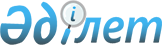 О внесении изменений в решение от 12 апреля 2012 года № 3/5-V "Об определении категорий физических лиц и перечня документов, необходимых для
получения социальной помощи"
					
			Утративший силу
			
			
		
					Решение Усть-Каменогорского городского маслихата Восточно-Казахстанской области от 13 сентября 2012 года N 9/3-V. Зарегистрировано Департаментом юстиции Восточно-Казахстанской области 25 сентября 2012 года за N 2660. Утратило силу решением Усть-Каменогорского городского маслихата от 24 декабря 2013 года N 25/3-V      Сноска. Утратило силу решением Усть-Каменогорского городского маслихата от 24.12.2013 N 25/3-V (вводится в действие по истечении десяти календарных дней после дня его первого официального опубликования).      Примечание РЦПИ.

      В тексте сохранена авторская орфография и пунктуация.

      В соответствии с подпунктом 15) пункта 1 статьи 6 Закона Республики Казахстан от 23 января 2001 года «О местном государственном управлении и самоуправлении в Республике Казахстан», подпунктом 14) пункта 1 постановления Правительства Республики Казахстан от 7 апреля 2011 года № 394 «Об утверждении стандартов государственных услуг в сфере социальной защиты, оказываемых местными исполнительными органами» Усть-Каменогорский городской маслихат РЕШИЛ:



      1. Внести в решение маслихата «Об определении категорий физических лиц и перечня документов, необходимых для получения социальной помощи» от 12 апреля 2012 года № 3/5-V (зарегистрировано в Реестре государственной регистрации нормативных правовых актов за номером 5-1-184, опубликовано 10 мая 2012 года в газетах «Өскемен» № 19 и «Усть-Каменогорск № 19) следующие изменения:



      заголовок изложить в следующей редакции:

      «Об определении отдельных категорий нуждающихся граждан и перечня документов, необходимых для получения социальной помощи»;



      абзац первый пункта 1 изложить в следующей редакции:

      «1. Определить следующие категории физических лиц для получения социальной помощи:».



      2. Настоящее решение вводится в действие по истечении десяти календарных дней после дня его первого официального опубликования.

       Председатель сессии                        М. Екибасова      Секретарь городского маслихата             В. Головатюк
					© 2012. РГП на ПХВ «Институт законодательства и правовой информации Республики Казахстан» Министерства юстиции Республики Казахстан
				